Georgia Mountains Healthcare Coalition (Region B) Quarterly WebEx/ Conference Call Agenda
November 18th, 2020 10:00 AM – 12:00 PM 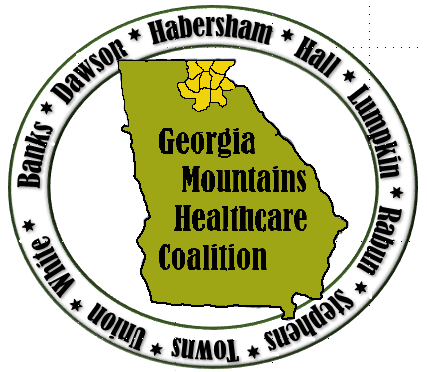 WebEx / Conference CallOpening Remarks and IntroductionsCoalition information/updatesRegion B websiteTraining UpdatesTECC, RDTCExercisesMulti Year Training and Exercise PlanBudget UpdateSpecial COWorkgroup for Infection Disease Update PlanPH, GHA and State UpdatesHospital, EMA, LTC, Behavioral Health, ARC, other partner updatesOpen ForumFuture Region B Coalition Meeting Dates:         	February 17 10:00 via WebEx Matthew Crumpton, NRP, MEP, CEM-GA, EMHP         Donna Sue Campbell                                                                            Emergency Preparedness Manager                                  Emergency Preparedness Healthcare Liaison                                         Northeast Georgia Health System                                     District 2 Public Health                                                                            743 Spring Street                                                                  1280 Athens St.Gainesville, GA 30501                                                          Gainesville, GA 30507(O): 770/219-1823                                                               (P) 770-535-6989                                                                                       (C):  678/630-5955                                                               (F) 770-535-5958                                                                                      matthew.crumpton@nghs.com                                        DonnaSue.Campbell@dph.ga.gov                             